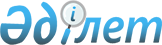 "Қазақстан Республикасының Үкіметі мен Корея Республикасының Үкіметі арасындағы кеден істеріндегі ынтымақтастық және әкімшілік өзара көмек туралы келісімге қол қою туралы және Қазақстан Республикасы Үкіметінің кейбір шешімдерінің күші жойылды деп тану туралы" Қазақстан Республикасы Үкіметінің 2013 жылғы 30 мамырдағы № 553 қаулысына өзгеріс енгізу туралыҚазақстан Республикасы Үкіметінің 2013 жылғы 29 қарашадағы № 1284 қаулысы

      Қазақстан Республикасының Үкіметі ҚАУЛЫ ЕТЕДІ:



      1. «Қазақстан Республикасының Үкіметі мен Корея Республикасының Үкіметі арасындағы кеден істеріндегі ынтымақтастық және әкімшілік өзара көмек туралы келісімге қол қою туралы және Қазақстан Республикасы Үкіметінің кейбір шешімдерінің күші жойылды деп тану туралы» Қазақстан Республикасы Үкіметінің 2013 жылғы 30 мамырдағы № 553 қаулысына мынадай өзгеріс енгізілсін:



      2-тармақ мынадай редакцияда жазылсын:



      «2. Қазақстан Республикасы Қаржы министрлігі Кедендік бақылау комитетінің төрағасы Ғұсман Кәрімұлы Әміринге қағидаттық сипаты жоқ өзгерістер мен толықтырулар енгізуге рұқсат бере отырып, Қазақстан Республикасының Үкіметі атынан Қазақстан Республикасының Үкіметі мен Корея Республикасының Үкіметі арасындағы кеден істеріндегі ынтымақтастық және әкімшілік өзара көмек туралы келісімге қол қоюға өкілеттік берілсін.».



      2. Осы қаулы қол қойылған күнінен бастап қолданысқа енгізіледі.      Қазақстан Республикасының

      Премьер-Министрі                                     С. Ахметов
					© 2012. Қазақстан Республикасы Әділет министрлігінің «Қазақстан Республикасының Заңнама және құқықтық ақпарат институты» ШЖҚ РМК
				